Madrid 9. desember 2019Umsögn Náttúruverndarsamataka Íslands um lagasetningaráform um stofnun þjóðgarðs á miðhálendinu.Náttúruverndaramtök Íslands styðja eindregið áform um að stofnaður verði þjóðgaður á miðhálendi Íslands. Stofnun þjóðgarðs sem næði yfir allt miðhálendið hefur verið eitt helsta atriðið í stefnu samtakanna frá stofnun þeirra árið 1997.Náttúruverndarsamtök Íslands þakka nefndinni gott starf og eru þess fullviss að umhverfis- og auðlindaráðherra muni leggja fram tímamótafrumvarp fyrir vorið.Verndun náttúru á miðhálendinu felur ekki aðeins í sér ýmis atvinnutækifæri, t.d. snar þáttur í ferðamennsku, heldur, og sér í lagi, stuðlar hún að viðhaldi náttúrulegra ferla í vistkerfum og líffræðilegri fjölbreytni bæði til lands og sjávar. Miðhálendið er jafnframt uppspretta hamingju og vellíðunar - fólki er annt um náttúruna, fegurðina og frelsið upp til fjalla. Óhóflegar virkjunarframkvæmdir eru sennilega líklegri til að leiða til minni möguleika til atvinnusköpunar í landinu heldur en verndun stórra landslags- og vistkerfisheilda. Virkjanir úr hófi fram geta m.a. haft ófyrirsjánlegar afleiðingar fyrir lífríki í strandsjónum, þ. á m. á nytjafiskistofna. … Nú þegar hefur verið virkjað umtalsvert á hálendinu. Orkunýting þar á að heyra til undantekninga.Hilmar Malmquist, 29. júlí 2019.Fram hefur komið að „… að verndarflokkar þegar friðlýstra svæða á miðhálendinu, sbr. auglýsingu viðeigandi friðlýsingar í stjórnartíðindum, haldist óbreyttir innan miðhálendisþjóðgarðs.”Ástæða er til að fagna þessu sjónarmiði nefndarinnar og leggja Náttúruverndarsamtökin áherslu á að hinn nýi þjóðgarður byggður upp með sama hætti. Bent skal, á að Við stofnun sambærilegs þjóðgarðs, Vatnajökulsþjóðgarðs var 85% landsvæðis hans settur í verndarflokk II. Þar með var er garðurinn í heild sinni réttnefndur þjóðgarður skv. flokki II (þarf um 70 % lands að uppfylla kröfur flokks II), þrátt fyrir að önnur svæði hans féllu í aðra verndarflokka, þ.m.t. V og VI. Þessi forsenda flokkun var einn af hornsteinum þess sem gerði það að verkum að Vatnajökulsþjóðgarður komst á heimsminjaskrá Unesco nú nýlega.Þrátt fyrir að falla í flokk II, sýnir reynslan frá Vatnajökulsþjógarði, að allar hefðbundnar landnytjar á viðkomandi þjóðlendum, héldu áfram að vera heimilar, þ.m.t. veiðar (skot og fisk) og beit.Þessi flokkun og vandaður undirbúningur við stofnun Vatnajökulsþjóðgarðs réðu úrslitum þegar sótt var um að þjóðgarðurinn fengist settur á heimsminjaskrá UNESCO.Náttúruverndarsamtökin ítreka að óröskuð víðerni, landnýting og landslag fellur vel að flokkakerfi IUCN.Náttúruverndarsamtökin treysta því að í væntanlegu frumvarpi verði mælt fyrir um verndarmarkmið og þá ekki síst að vernda óbyggð víðerni landsins. Að þar verði vísað til laga um náttúruvernd og flokka IUCN.Að lokumNáttúruverndarsamtök Íslands taka heilshugar undir með Verndarfélagi Svartár og Suðurár um að Suðurárbotnar, Suðurá og Svartá í Bárðardal, ásamt tungunni milli ánna tveggja og Skjálfandafljóts, verði hluti þjóðgarðs á miðhálendinu.Virðingarfyllst,f.h. Náttúruverndarsamtaka Íslands,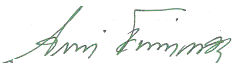     Árni Finnsson.